TRƯỜNG ĐẠI HỌC DUY TÂN            CỘNG HÒA XÃ HỘI CHỦ NGHĨA VIỆT NAMHỘI ĐỒNG TỰ ĐÁNH GIÁ                          ĐỘC LẬP – TỰ DO – HẠNH PHÚC      Số: 01/TB-HĐTĐG                                   Đà Nẵng, ngày 01 tháng 04 năm 2024                                                       THÔNG BÁO                v/v công bố Dự thảo Báo cáo tự đánh giá chất lượng chương trình đào tạo                                 _______________________________________________	Căn cứ Thông tư số 38/2013 TT-BGDĐT ngày 29/11/2013 của Bộ Giáo dục đào tạo ban hành quy định về Quy trình và chu kỳ kiểm định chất lượng chương trình đào tạo của các trường đại học, cao đẳng và trung cấp chuyên nghiệp;	Căn cứ Thông tư số 04/2016 TT-BGDĐT ngày 14/03/2016 của Bộ trưởng Bộ Giáo dục Đào tạo ban hành Quy định về tiêu chuẩn đánh giá chất lượng chương trình đào tạo các trình độ của giáo dục đại học;	Căn cứ công văn số 1669 QLCL-KĐCLGD ngày 31/12/2019 của Cục quản lý giáo dục – Bộ Giáo dục và Đào tạo về thay thế Tài liệu đánh giá chất lượng CTĐT các trình độ của GDĐH ban hành thay cho Công văn số 769/ QLCL – KĐCLGD;	Căn cứ công văn số 2085/2020 QLCL-KĐCLGD ngày 31/12/2020 của Cục Quản lý chất lượng, Bộ giáo dục và Đào tạo v/v tự đánh giá và đánh giá ngoài chương trình đào tạo và công văn số 774/QLCL-KĐCLGD của Cục Quản lý chất lượng, Bộ Giáo dục và Đào tạo v/v điều chỉnh một số phụ lục Công văn số 2085/QLCL –KĐCLGD;	Căn cứ Quyết định số 5374/QĐ – ĐHDT v/v thành lập Hội đồng Tự đánh giá chương trình đào tạo ngành Điều dưỡng, Chuyên ngành Điều dưỡng đa khoa ngày 05/12/2023;	Căn cứ Kế hoạch Tự đánh giá chương trình đào tạo ngành Điều dưỡng, Chuyên ngành Điều dưỡng đa khoa của trường Đại học Duy Tân vào ngày 15/12/2023; 	Hiện nay Hội đồng Tự đánh giá chương trình đào tạo ngành Điều dưỡng, Chuyên ngành Điều dưỡng đa khoa của Trường Đại học Duy Tân đã hoàn thành dự thảo báo cáo Tự đánh giá chất lượng chương trình giáo dục đại học, Hội đồng Tự đánh giá kính gửi đến toàn thể các giảng viên trong Ban lãnh đạo và giảng viên, nhân viên và sinh viên trong toàn khoa Điều dưỡng bản dự thảo báo cáo tự đánh giá của Khoa.	Nhằm đánh giá khách quan, mô tả đúng hiện trạng của khoa, đồng thời nêu những tồn tại cũng như những điểm mạnh, từ đó có các kế hoạch hành động khả thi nhằm cải tiến các tồn tại và phát huy các điểm mạnh, kính đề nghị các lãnh đạo tổ bộ môn thực hiện phổ biến, quán triệt nội dung dự thảo báo cáo tự đánh giá của Khoa đến toàn thể cán bộ giảng viên, và sinh viên trong tổ của mình quản lý để biết và tham gia đóng góp ý kiến hoàn thiện báo cáo tự đánh giá (nếu có).	Nội dung bản dự thảo báo cáo Tự đánh giá được in làm 02 bản và được trưng bày công khai tại Thư viện (Quý đọc giả có thể liên hệ cán bộ Thư viện để biết thêm thông tin).	Nội dung góp ý: Xem mẫu góp ý đính kèm (mẫu được để sẵn tại Thư viện, Quý đọc giả liên hệ cán bộ Thư viện để biết thêm thông tin).	Thời gian thực hiện góp ý: Từ ngày 01/4/2024 đến hết ngày 15/04/2024.	Mọi thông tin phản hồi, đóng góp ý kiến báo cáo tự đánh giá xin gửi về cho Phó trưởng Khoa Điều dưỡng – ThS. Trần Thị Thu Hương, điện thoại: 0904.777.485 hoặc địa chỉ: Thư viện, 03 Quang Trung.    Trân trọng!Nơi nhận:Các đơn vị trong khoa       Lưu: Vt, TT.ĐBCL                                       KT. CHỦ TỊCH HỘI ĐỒNGPHÓ CHỦ TỊCH 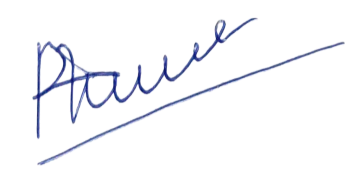 TS. Phạm Văn Trường